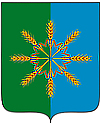 Администрация Новозыбковского районаР А С П О Р Я Ж Е Н И Еот «18» января 2016 г.                                                                                                 № 9-рО мерах по обеспечению безопасности людей в обустроенной купели с. Новые Бобовичи Старобобовичского сельского поселения Новозыбковского района во время Крещенских праздников19 января 2016 годаВ целях предупреждения несчастных случаев на водных объектах района во время Крещенских праздников 19 января 2016 года:Определить местом массового купания людей при проведении Крещенских праздников на территории района - обустроенную купель в с. Новые Бобовичи Старобобовичского сельского поселения.Рекомендовать:Главе Старобобовичского сельского поселения в период с 22.00 часов 18.01.2016 года до 04.00 часов 19.01.2016 года обеспечить дежурство ответственных лиц администрации сельского поселения и обеспечить безопасность людей при купании в месте обустроенной купели.МО МВД России «Новозыбковский»,  ГБУЗ «НЦРБ», ПЧ-16 ФГКУ «1 ОФПС по Брянской области» с 22.00 часов 18.01.2016 года до 04.00 часов 19.01.2016 года обеспечить дежурство сотрудников отдела полиции, медицинских работников и сотрудников МЧС в месте обустроенной купели.Новозыбковскому ДРСУч оказать помощь Старобобовичскому сельскому поселению в очистке подъездных путей, просыпке песчано-соляной смесью мест стоянки автотранспорта и путей следования к месту обустроенной купели в с. Новые Бобовичи.Отделу организационно-контрольной и кадровой работы администрации района проинформировать население о местах массового купания людей при проведении Крещенских праздников на территории района через сайт администрации района в сети «Интернет».Контроль за выполнением данного распоряжения возложить на заместителя главы администрации района Хохлова А.Н.Глава администрации района                                                                            В.А. ШинкоренкоСердюков А.П.56921